 	VERENIGING NEDERLAND-NOORWEGEN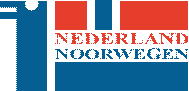 A A N M E L D I N G S F O R M U L I E R  (a.u.b. invullen in blokletters)Naam	: 		(blokletters)Voorletter(s)	: 			Voornaam : 		Geboortedatum	:		Naam partner	: 		(blokletters)Voorletter(s)	: 			Voornaam : 	Geboortedatum	:		Adres	: 		(blokletters)PC/Woonplaats	:			Woonplaats: 	Telefoonnummer	:		E-mail adres	:		Indien u deskundig bent in een Noorwegen gerelateerd  onderwerp, zou u het dan leuk vinden die kennis met onze leden te delen? Dit kan in ons kwartaalblad Kontaktlinjen maar ook in een presentatie bij een van onze regionale of landelijke activiteiten.
Lidmaatschap (per kalenderjaar): ☐ Individuele leden € 28,-    ☐ Echtpaar/samenwonenden/gezin (kinderen t/m 17 jaar): € 35,-Datum	: 	 Handtekening : 	Met het aangaan van het lidmaatschap, accepteert u de statuten van de VNN en de privacyregeling volgens de AVG, beide te vinden op onze website: www.nederland-noorwegen.nlU kunt zich aanmelden als lid van de VNN via ons e-mailadres: penningmeester@nederland-noorwegen.nl of via onze website.  VERENIGING NEDERLAND-NOORWEGEN  www.nederland-noorwegen.nl   info@nederland-noorwegen.nl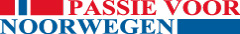 	VNN 01-08-2018